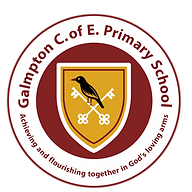 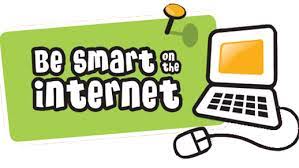 Computer Code of Conduct at Galmpton:I promise to use all technology tools in a responsible and careful manner. I will not damage hardware and software or change any settings without adult permission.I promise to use technology tools and the Internet at school for schoolwork only. I will only use the programs, websites, applications and databases that my teacher has approved.I promise not to share my passwords with anyone other than my teacher; I will not use another student’s password to access his/her account for any reason.I promise to use technology tools to interact with others appropriately. I will not use technology tools to tease, harass, frighten, or bully anyone.I promise not download, view, send, or display inappropriate pictures or messages.I promise not use technology tools to play online games that have not been approved by my teacher.I promise not give out personal information about me or others (such as name, address, or telephone number) on the Internet.I promise to obey the copyright laws and not take credit for someone else’s work.I promise to promptly tell an adult if I see or read something that is inappropriate, dangerous, threatening, or makes me feel uncomfortable.I understand that my work on the computer is not private and that use of the computer and Internet at the Belgrade School District is a privilege, not a right.This code has been explained to me by: ___________________________I agree to the Code of Conduct above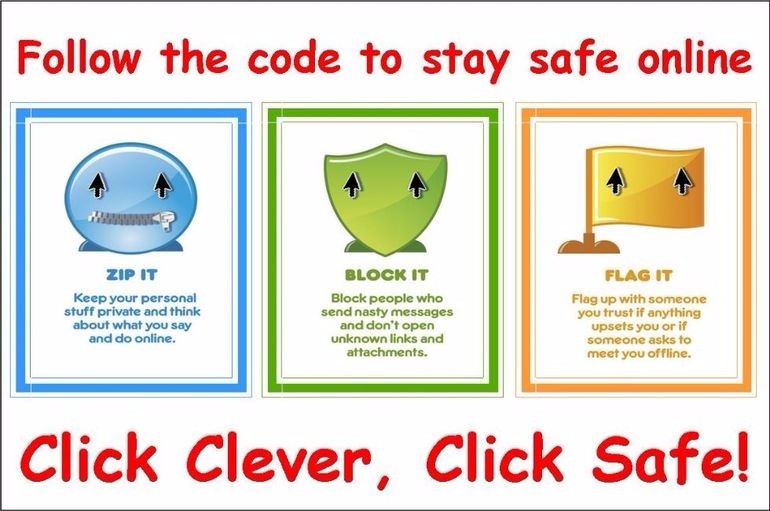 Signed_____________________________Date: ______________________________